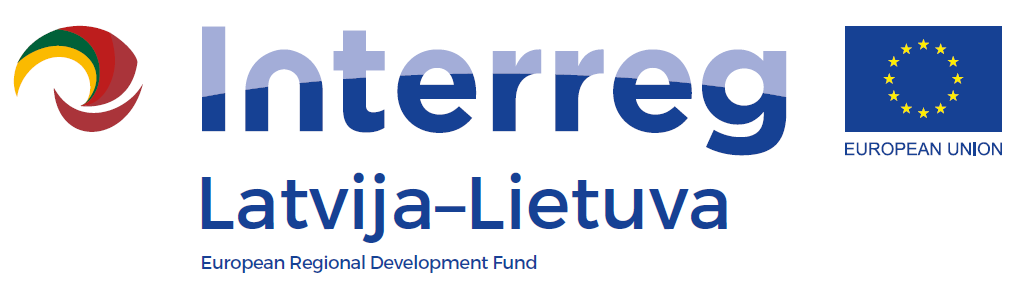 Conference „Geological heritage“ AgendaDate: 16th December 2021Venue: ZOOM (link will be provided)Language: Lithuanian Interreg V-A Latvia – Lithuania Programme 2014-2020LLI-483 “Use of Unique Geological and Geomorphological Nature Values in the Development of Green Cognitive Tourism“9:45 – 10:00 Registration10:00 – 10:45Life near the ridge: the geological identity of the Žagarė region.Dr. Jonas Satkūnas, Lithuanian Geological Survey, Nature Research Center11:00 – 11:45Stories of the boulders‘.Vidas Mikulėnas, Vytautas Puronas, Lithuanian Geological Survey12:15 – 13:00Lunch break 13:00 – 14:00Arrangement and adaptation of geological natural heritage objects for visitors in Žagarė Regional Park. ResearchArchitects Gerda Antanaitytė, Aurimas Baužys, MB Altitudės14:00 – 15:00Landscape Art Park and Open Geological Museum in Žagarė Regional Park. The conceptArchitects Gerda Antanaitytė, Aurimas Baužys, MB Altitudės15:00 – 15.15Discussions